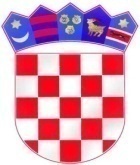            REPUBLIKA HRVATSKAKRAPINSKO – ZAGORSKA  ŽUPANIJA             OPĆINA MIHOVLJAN	     Općinski načelnik KLASA: 401-01/19-01/02URBROJ: 2211/07-19-01Mihovljan, 09.10. 2019. Na temelju članka 59. Statuta Općine Mihovljan („Službeni glasnik Krapinsko zagorske Županije“ broj 05/13 i 11/18), a u skladu s odredbama Zakona o fiskalnoj odgovornosti (“Narodne novine“ broj 111/18) Općinski načelnik Općine Mihovljan, donosiPROCEDURU STVARANJA UGOVORNIH OBVEZA I EVIDENCIJE UGOVORAI.Ovim aktom propisuje se procedura stvaranja ugovornih obveza koje su potrebne za redoviti rad Općine.II.Stvaranje obveza za koje je potrebna procedura javne nabaveIII.Stvaranje obveza za koje nije potrebna procedura javne nabaveIV.Ova procedura stupa na snagu danom donošenja, a biti će obavljena na oglasnoj ploči Općine Mihovljan.Općinski načelnikZlatko BartolićDOSTAVITI:Oglasna ploča i WEB stranica općine Mihovljan,Jedinstvenom upravnom odjelu, ovdje,Za zbirku isprava,Pismohrana.R.br. AKTIVNOST ODGOVORNOST DOKUMENT ROK1.Iskazivanje potrebe za nabavom roba, radova i uslugaNačelnik Općine/Općinsko vijećeObrazac prijedloga s opisom potrebne opreme/usluga/radova i okvirnom cijenomTijekom godine2.Provjera je li prijedlog u skladu s donesenim planom nabave i proračunomVoditelj financijskog odsjekaProračun i Plan nabaveKontinuirano3.Priprema natječajne dokumentacije za nabavu opreme /usluga/radovaPročelnik JUOTehnička i natječajna dokumentacijaTijekom godine4.Priprema i objava poziva za nadmetanjePročelnik JUOElektronički oglasnik javne nabaveTijekom godine5.Objava dokumentacijePročelnik JUOElektronički oglasnik javne nabaveTijekom godine6.Zaprimanje i otvaranje ponuda, pregled ocjena i usporedba ponudaStručno povjerenstvoZapisnik20 dana od objave7.Odabir najpovoljnije ponudeNačelnik OpćineOdluka60 dana od isteka roka za dostavu ponuda8.Zaključivanje ugovoraNačelnik OpćineUgovor90 dana od izvršnosti odluke o odabiru9.ObjavaPročelnik JUOElektronički oglasnik javne nabave10.Vođenje i objava registra ugovoraPročelnik JUORegistar ugovoraAžurirati najmanje jedanput u 6 mjeseci11.Nadzor nad realizacijom potpisanog ugovoraNačelnik Općine ili nadležna osoba za određeni projekt/posaoZapisnikTijekom ugovorenog roka ili po završetku ugovornih obvezaR.br. AKTIVNOST ODGOVORNOST DOKUMENT ROK1.Prijedlog za nabavu opreme /korištenje usluga /radovaNačelnik Općine/službenici JUOTijekom godine2.Provjera je li prijedlog u skladu s proračunomVoditelj financijskog odsjekaProračun i Plan nabaveKontinuirano3.Pokretanje nabave i  sklapanje ugovora/ izdavanje narudžbeniceNačelnik Općine/Pročelnik JUOUgovor/ NarudžbenicaKontinuirano, nakon odobrenja načelnika4.Ugovor se unosi u evidenciju zaključenih ugovora, narudžbenica se čuva kod Voditelja financijskog odsjekaVoditelj financijskog odsjekaEvidencija ugovora i Knjiga narudžbenicaOdmah nakon potpisivanja5.Nadzor nad realizacijom ugovora/izvršenjem narudžbiNačelnik Općine/pročelnik JUORačun s pozivom na Ugovor/NarudžbenicuPo primitku e-računa6.Objava dokumentacijePročelnik JUOElektronički oglasnik javne nabaveAžurirati najmanje jedanput u 6 mjeseci